CZY WSPIERASZ ŚWIĘTOKRZYSKĄ BIOGOSPODARKĘ?  	Może już idzie Ci to całkiem nieźle… W sklepie biorę tylko tyle produktów, ile wiem, że zużyję, zanim stracą ważność.Tak		 Przeważnie 	Rzadko 		 NieZabieram na zakupy torbę wielokrotnego użytku lub np. plecak.Tak		 Przeważnie 	Rzadko 		 NieZamiast jednorazówek do produktów na wagę używam np. torebki ze starej firanki lub pojemnika.Tak		 Przeważnie 	Rzadko 		 NieDokładnie segreguję śmieci.Tak		 Przeważnie 	Rzadko 		 NieDo kupowania biletów w komunikacji miejskiej i innych biletów wstępu używam najczęściej aplikacji.Tak		 Przeważnie 	Rzadko 		 NieOdnoszę przeterminowane leki do aptek. Tak		 Przeważnie 	Rzadko 		 NieStare baterie wyrzucam tylko do specjalnego pojemnika. Tak		 Przeważnie 	Rzadko 		 NieGaszę światło zawsze, gdy wychodzę  z pokoju na dłużej niż kilka sekund.Tak		 Przeważnie 	Rzadko 		 NieNie kupuję butelkowanej wody mineralnej.Tak		 Przeważnie 	Rzadko 		 NieStaram się nie marnować wody, np. kiedy myję zęby, biorę prysznic itp.Tak		 Przeważnie 	Rzadko 		 NieKsiążki wypożyczam z biblioteki lub czytam w formie e-booka.Tak		 Przeważnie 	Rzadko 		 NieOddaję lub odsprzedaję używane rzeczy i sprzęty zamiast wyrzucać je na śmietnik. Tak		 Przeważnie 	Rzadko 		 NieNiezdatny do użytku sprzęt RTV i AGD oddaję do specjalnych kontenerów lub punktów odbioru. Tak		 Przeważnie 	Rzadko 		 NieJem warzywa z własnego ogródka lub z pobliskiego warzywniaka.Tak		 Przeważnie 	Rzadko 		 NieJeżdżę do szkoły autobusem lub rowerem.Tak		 Przeważnie 	Rzadko 		 Nie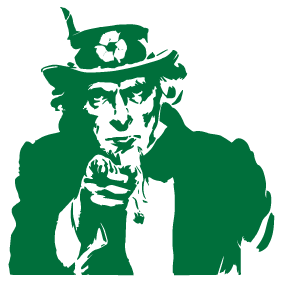 A teraz sprawdź się, przeliczając punkty za każdą odpowiedź na pytanie:„Tak” – 3 pkt, „Przeważnie” – 2 pkt, „Rzadko” – 1 pkt, „Nie” – 0 pkt35 – 45 pkt ECOBOHATER!   Brawo Ty!:) Większość z tych rzeczy i tak już robisz od dawna. Widok śmieci na trawniku łamie Ci serce. Wiesz, że smog to nie ściema. W domu gotujecie najczęściej z lokalnych produktów (wiadomo, jajka „od baby” najlepsze). A jeśli inne, przyjazne naturze czynności  masz  w nawyku, to dzięki takim jak Ty ten region ma szansę być zielony i czystszy. Nie uciekaj po studiach, buduj bio-Świętokrzyskie i jego biogospodarkę! Napisz projekt, pomagający chronić środowisko, załóż stowarzyszenie i zmieniaj region!25-34NIE JEST ŹLENaprawdę starasz się dbać o środowisko, ale nie zawsze Ci wychodzi, czasem przez pośpiech, czasem z lenistwa. Wiesz, jak ważna jest kondycja planety i widzisz, że jest coraz gorsza. Nie śmiecisz dookoła, ale zdarza Ci się wyrzucać plastik i szkło do czarnego pojemnika. Palenie butelek w piecu to dla Ciebie zbrodnia, ale ciężko Ci zebrać się na odwagę , żeby zwrócić uwagę sąsiadom, choć anonimowo na Straż Miejską zadzwoniłbyś bez problemu, a to już krok! Nie ustawaj w walce, naprawdę blisko Ci do ideału, tylko trochę się postaraj.15-24BEZ REWELACJI…Nie marnujesz wody i prądu, ale też ich nie oszczędzasz. Nie wyrzucasz śmieci na trawnik, ale nie patrzysz do jakiego kosza. W sklepach nieraz bierzesz tonę foliówek, bo kto by pamiętał o własnej torbie. Uważasz, że z kominów dymi się na czarno, bo takie są wszystkie piece, cóż poradzić. Ale i dla Ciebie jest szansa, jeśli się zmobilizujesz. Bycie przyjaznym naturze to fajny trend i dobry uczynek. Zrób go.<15OGARNIJ SIĘ!Na razie jesteś na bakier z ekologią. Nie obchodzi Cię ani przyszłość planety ani rozwój regionu w zgodzie z naturą. Zdrowie przyszłych pokoleń, także Twoich dzieci, to wciąż zbyt odległy temat, żeby się nad nim zastanowić (nieprawda!). Zmień się, bo warto!